MAKALE BAŞLIĞI TÜMÜ BÜYÜK HARF, CAMBRİA, 14 PUNTO, BOLD VE ORTALI, ÖNCE 6 NK SONRA 6 NK, TEK SATIR ARALIĞIİNGİLİZCE BAŞLIK TÜMÜ BÜYÜK HARF, CAMBRİA, 11 PUNTO, ORTALANMIŞ, KALIN YAZILMAYACAK, ÖNCE VE SONRA 6 NK, TEK SATIR ARALIĞIYazar1 		Yazar2 		Yazar31Unvan., Üniversitesi, Fakültesi, mail adresi, ORCID: xxxx-xxxx-xxxx-xxxx2Unvan., Üniversitesi, Fakültesi, mail adresi, ORCID: xxxx-xxxx-xxxx-xxxx3İlk başvuruda yazar bilgisi eklenmeyecek, bu şekilde bırakılacak.ÖZETBu kısımda, çalışmanın özeti yer almaktadır. Özet içerisinde amaç, yöntem, bulgular ve sonuçlara yer verilmelidir. Özet Cambria Yazı Tipi ile 9 punto, Önce 6 nk, sonra 0 nk, tek satır aralığı, girinti her iki yana yaslı, en az 100, en fazla 250 kelime olmalıdır. Özette kaynakçaya yer verilmemelidir. Metin iki yana yaslı olmalıdır. Biçimlendirmeyi bozmadan bu kısmı silip yerine kendi özetinizi yazabilirsiniz. Bu kısımda, çalışmanın özeti yer almaktadır. Özet içerisinde amaç, yöntem, bulgular ve sonuçlara yer verilmelidir. Özet Cambria Yazı Tipi ile 9 punto, Önce 6 nk, sonra 0 nk, tek satır aralığı, girinti her iki yana yaslı, en az 100, en fazla 250 kelime olmalıdır. Özette kaynakçaya yer verilmemelidir. Metin iki yana yaslı olmalıdır. Biçimlendirmeyi bozmadan bu kısmı silip yerine kendi özetinizi yazabilirsiniz. Bu kısımda, çalışmanın özeti yer almaktadır. Özet içerisinde amaç, yöntem, bulgular ve sonuçlara yer verilmelidir. Özet Cambria Yazı Tipi ile 9 punto, Önce 6 nk, sonra 0 nk, tek satır aralığı, girinti her iki yana yaslı, en az 100, en fazla 250 kelime olmalıdır. Özette kaynakçaya yer verilmemelidir. Metin iki yana yaslı olmalıdır. Biçimlendirmeyi bozmadan bu kısmı silip yerine kendi özetinizi yazabilirsiniz. Bu kısımda, çalışmanın özeti yer almaktadır. Özet içerisinde amaç, yöntem, bulgular ve sonuçlara yer verilmelidir. Özet Cambria Yazı Tipi ile 9 punto, Önce 6 nk, sonra 0 nk, tek satır aralığı, girinti her iki yana yaslı, en az 100, en fazla 250 kelime olmalıdır. Özette kaynakçaya yer verilmemelidir. Metin iki yana yaslı olmalıdır. Biçimlendirmeyi bozmadan bu kısmı silip yerine kendi özetinizi yazabilirsiniz.Anahtar Kelimeler: En Az 3, En Fazla 5 Anahtar Kelime Eklenmeli, Aralarında Virgül, İlk Harfler Büyük, Sonda Nokta.ABSTRACTBu kısımda, çalışmanın özeti yer almaktadır. Özet içerisinde amaç, yöntem, bulgular ve sonuçlara yer verilmelidir. Özet Cambria Yazı Tipi ile 9 punto, Önce 6 nk, sonra 0 nk, tek satır aralığı, girinti her iki yana yaslı, en az 100, en fazla 250 kelime olmalıdır. Özette kaynakçaya yer verilmemelidir. Metin iki yana yaslı olmalıdır. Biçimlendirmeyi bozmadan bu kısmı silip yerine kendi özetinizi yazabilirsiniz. Bu kısımda, çalışmanın özeti yer almaktadır. Özet içerisinde amaç, yöntem, bulgular ve sonuçlara yer verilmelidir. Özet Cambria Yazı Tipi ile 9 punto, Önce 6 nk, sonra 0 nk, tek satır aralığı, girinti her iki yana yaslı, en az 100, en fazla 250 kelime olmalıdır. Özette kaynakçaya yer verilmemelidir. Metin iki yana yaslı olmalıdır. Biçimlendirmeyi bozmadan bu kısmı silip yerine kendi özetinizi yazabilirsiniz. Bu kısımda, çalışmanın özeti yer almaktadır. Özet içerisinde amaç, yöntem, bulgular ve sonuçlara yer verilmelidir. Özet Cambria Yazı Tipi ile 9 punto, Önce 6 nk, sonra 0 nk, tek satır aralığı, girinti her iki yana yaslı, en az 100, en fazla 250 kelime olmalıdır. Özette kaynakçaya yer verilmemelidir. Metin iki yana yaslı olmalıdır. Biçimlendirmeyi bozmadan bu kısmı silip yerine kendi özetinizi yazabilirsiniz. Bu kısımda, çalışmanın özeti yer almaktadır. Özet içerisinde amaç, yöntem, bulgular ve sonuçlara yer verilmelidir. Özet Cambria Yazı Tipi ile 9 punto, Önce 6 nk, sonra 0 nk, tek satır aralığı, girinti her iki yana yaslı, en az 100, en fazla 250 kelime olmalıdır. Özette kaynakçaya yer verilmemelidir. Metin iki yana yaslı olmalıdır. Biçimlendirmeyi bozmadan bu kısmı silip yerine kendi özetinizi yazabilirsiniz.Keywords: En Az 3, En Fazla 5 Anahtar Kelime Eklenmeli, Aralarında Virgül, İlk Harfler Büyük, Sonda Nokta.1. GİRİŞ(1. SEVİYE BAŞLIK) TÜM HARFLERİ BÜYÜK, 11 PUNTO, CAMBRİA, BOLD, SOLA YASLI, SAĞA GİRİNTİ YOK, TÜM BAŞLIK VE METİN İÇİN ÖNCE VE SONRA 6 NK, 1.15 SATIR ARALIKLIGirişte çalışmanın problemine açık bir şekilde yer verilmelidir. Metin içi kaynakça gösterim kurallarına dikkat edilerek kaynak gösterilmelidir. Bölüm başlıkları birinci, ikinci ve üçüncü derece olmak üzere belirtilen kurallara uygun olmalıdır. Giriş bölümünden sonra; yöntem, bulgular, sonuç ve kaynakça bölümleri yer almalıdır. Giriş bölümü dâhil bundan sonraki bölümler CAMBRİA 11 punto, önce 6 nk, sonra 6 nk ve 1.15 satır aralıklı olarak yazılmalıdır. Hiçbir başlığın öncesinde veya sonrasında herhangi bir boşluk bırakılmamalıdır. Paragraflar arasına boş satır koymayınız. Çalışmanın sayfa sayısı kaynakça dâhil olacak şekilde 25 sayfayı geçmemelidir.Ana başlıklar 1., 2., 3., … şeklinde; alt başlıklar ise 1.1., 1.2., 1.3., …şeklinde yazılmalıdır. Ana başlıklar bütün harfler büyük ve alt başlıklar, her sözcüğün ilk harfleri büyük diğer harfler küçük olarak yazılması gerekir.Makalede kullanılan kaynaklar yazım kurallarına uygun olarak düzenlenmeli, değinilen her belge kaynaklar kısmında yer almalı, ayrıca çalışmanın sonuna kaynak gösterimine uygun olarak kaynakça eklenmelidir.Dergide yayımlanması için hazırlanan yazılar Microsoft Office Word programında kâğıt boyutu A4 ebadında ve içerisi “Cambria” yazı sitilinde “11 punto” ve “1.15” satır aralıklı olarak yazılmalıdır. Kenar boşlukları üst, alt, sol kenar ve sağ kenar 2.5 cm olmalıdır. 2. BİRİNCİ SEVİYE BAŞLIK Girişte çalışmanın problemine açık bir şekilde yer verilmelidir. Metin içi kaynakça gösterim kurallarına dikkat edilerek kaynak gösterilmelidir. Bölüm başlıkları birinci, ikinci ve üçüncü derece olmak üzere belirtilen kurallara uygun olmalıdır. Giriş bölümünden sonra; yöntem, bulgular, sonuç ve kaynakça bölümleri yer almalıdır. Giriş bölümü dâhil bundan sonraki bölümler CAMBRİA 11 punto, önce 6 nk, sonra 6 nk ve 1.15 satır aralıklı olarak yazılmalıdır. Hiçbir başlığın öncesinde veya sonrasında herhangi bir boşluk bırakılmamalıdır. Paragraflar arasına boş satır koymayınız. Çalışmanın sayfa sayısı kaynakça dâhil olacak şekilde 25 sayfayı geçmemelidir.Ana başlıklar 1., 2., 3., … şeklinde; alt başlıklar ise 1.1., 1.2., 1.3., …şeklinde yazılmalıdır. Ana başlıklar bütün harfler büyük ve alt başlıklar, her sözcüğün ilk harfleri büyük diğer harfler küçük olarak yazılması gerekir.Makalede kullanılan kaynaklar yazım kurallarına uygun olarak düzenlenmeli, değinilen her belge kaynaklar kısmında yer almalı, ayrıca çalışmanın sonuna kaynak gösterimine uygun olarak kaynakça eklenmelidir.2.1. İkinci Seviye Başlık (2. Seviye Başlık) İlk Harfleri Büyük, 11 Punto, Cambria, Koyu, Sola Yaslı Çalışmanın ana metni, Cambria 11 punto, önce 6 nk, sonra 6 nk ve 1.15 satır aralıklı olarak yazılmalıdır. Hiçbir başlığın öncesinde veya sonrasında herhangi bir boşluk bırakılmamalıdır. Paragraflar arasına boş satır koymayınız. Çalışmanın sayfa sayısı kaynakça dâhil olacak şekilde 25 sayfayı geçmemelidir.  Çalışmanın ana metni, Cambria 11 punto, önce 6 nk, sonra 6 nk ve 1.15 satır aralıklı olarak yazılmalıdır. Hiçbir başlığın öncesinde veya sonrasında herhangi bir boşluk bırakılmamalıdır. Paragraflar arasına boş satır koymayınız. Çalışmanın sayfa sayısı kaynakça dâhil olacak şekilde 25 sayfayı geçmemelidir. 2.1.1. Üçüncü Seviye Başlık (3. Seviye Başlık) İlk Harfleri Büyük, 11 Punto, Cambria, Koyu Makale içindeki tablolar, biçimsel olarak aşağıda verilen örneğe benzer şekilde ve kendi içeriğinin gerektirdiği biçimde oluşturulmalıdır. Tablo başlığı; 11 punto, üstte, ortalanmış ve koyu yazılacaktır. Tablo numaraları sıralı bir şekilde (Tablo 1. ) olacaktır. Öncesinde veya sonrasında boşluk bırakılmayacaktır. Tablo içeriği duruma göre, 11, 10 veya 9 punto yazılabilir. Tablo her iki yana uzatılmış ve ortalanmış olmalıdır. Kaynak gösterimi tablonun hemen altında yer almalıdır.Şekil ve Grafik başlığı; 11 punto, üstte, ortalanmış ve koyu yazılacaktır. Şekil numaraları sıralı bir şekilde (Şekil 1. ) olacaktır. Öncesinde veya sonrasında boşluk bırakılmayacaktır. Tablo ve şekillere ait kaynaklar, alt tarafta, ortalı, 8 punto ile verilmelidir.Tablo 1. Tablo Adındaki Her Sözcüğün İlk Harfi Büyük Olmalı, 11 Punto, Tablo Her İki Kenara Uzatılmalı, OrtalanmalıKaynak: Kaynak gösterme ilkelerine uygun olarak 8 Punto, ortalanmış ve koyu yazılacak.Makale içindeki tablolar, biçimsel olarak aşağıda verilen örneğe benzer şekilde ve kendi içeriğinin gerektirdiği biçimde oluşturulmalıdır. Tablo başlığı; 11 punto, üstte, ortalanmış ve koyu yazılacaktır. Tablo numaraları sıralı bir şekilde (Tablo 1. ) olacaktır. Öncesinde veya sonrasında boşluk bırakılmayacaktır. Tablo içeriği duruma göre, 11, 10 veya 9 punto yazılabilir. Tablo her iki yana uzatılmış ve ortalanmış olmalıdır. Kaynak gösterimi tablonun hemen altında yer almalıdır.Şekil ve Grafik başlığı; 11 punto, üstte, ortalanmış ve koyu yazılacaktır. Şekil numaraları sıralı bir şekilde (Şekil 1. ) olacaktır. Öncesinde veya sonrasında boşluk bırakılmayacaktır. Tablo ve şekillere ait kaynaklar, alt tarafta, ortalı, 8 punto ile verilmelidir.Makale içindeki tablolar, biçimsel olarak aşağıda verilen örneğe benzer şekilde ve kendi içeriğinin gerektirdiği biçimde oluşturulmalıdır. Tablo başlığı; 11 punto, üstte, ortalanmış ve koyu yazılacaktır. Tablo numaraları sıralı bir şekilde (Tablo 1. ) olacaktır. Öncesinde veya sonrasında boşluk bırakılmayacaktır. Tablo içeriği duruma göre, 11, 10 veya 9 punto yazılabilir. Tablo her iki yana uzatılmış ve ortalanmış olmalıdır. Kaynak gösterimi tablonun hemen altında yer almalıdır.Şekil ve Grafik başlığı; 11 punto, üstte, ortalanmış ve koyu yazılacaktır. Şekil numaraları sıralı bir şekilde (Şekil 1. ) olacaktır. Öncesinde veya sonrasında boşluk bırakılmayacaktır. Tablo ve şekillere ait kaynaklar, alt tarafta, ortalı, 8 punto ile verilmelidir.Şekil 1. Şekil Başlığındaki Her Sözcüğün İlk Harfi Büyük, 11 Punto, Bold ve Ortalı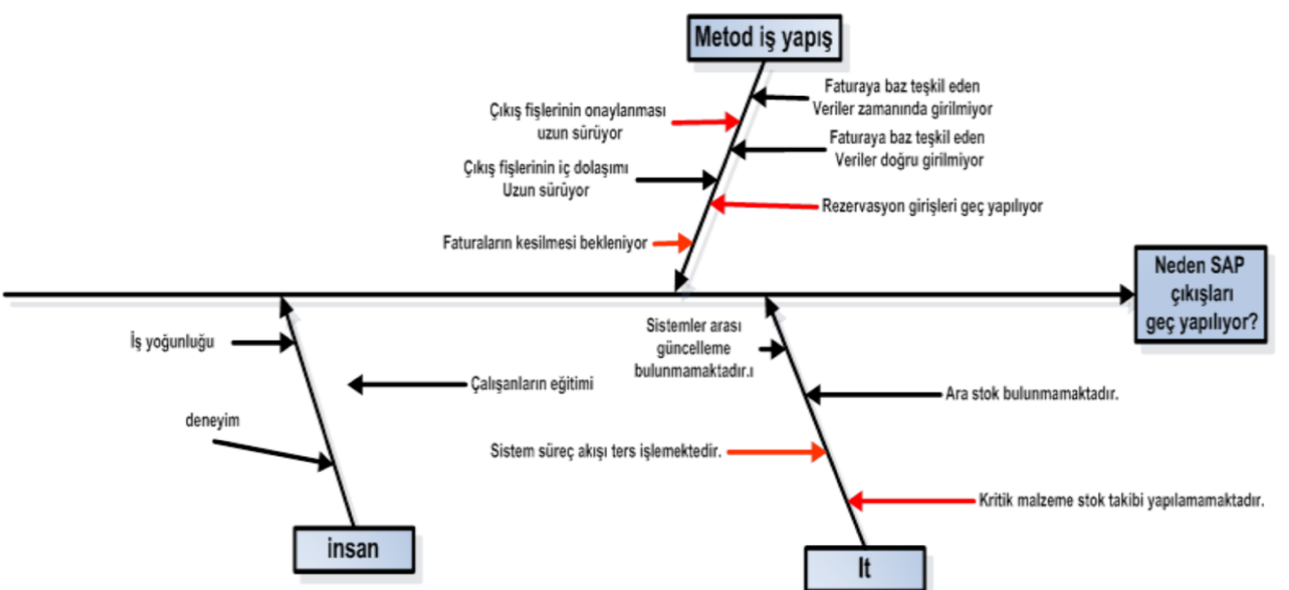 Kaynak: Kaynak gösterme ilkelerine uygun olarak 8 Punto, ortalanmış ve koyu yazılacak.Makale içindeki tablolar, biçimsel olarak aşağıda verilen örneğe benzer şekilde ve kendi içeriğinin gerektirdiği biçimde oluşturulmalıdır. Tablo başlığı; 11 punto, üstte, ortalanmış ve koyu yazılacaktır. Tablo numaraları sıralı bir şekilde (Tablo 1. ) olacaktır. Öncesinde veya sonrasında boşluk bırakılmayacaktır. Tablo içeriği duruma göre, 11, 10 veya 9 punto yazılabilir. Tablo her iki yana uzatılmış ve ortalanmış olmalıdır. Kaynak gösterimi tablonun hemen altında yer almalıdır.Şekil ve Grafik başlığı; 11 punto, üstte, ortalanmış ve koyu yazılacaktır. Şekil numaraları sıralı bir şekilde (Şekil 1. ) olacaktır. Öncesinde veya sonrasında boşluk bırakılmayacaktır. Tablo ve şekillere ait kaynaklar, alt tarafta, ortalı, 8 punto ile verilmelidir.Grafik 1. Grafik Adındaki Her Sözcüğün İlk Harfi Büyük, 11 Punto, Bold, OrtalıMakale içindeki tablolar, biçimsel olarak aşağıda verilen örneğe benzer şekilde ve kendi içeriğinin gerektirdiği biçimde oluşturulmalıdır. Tablo başlığı; 11 punto, üstte, ortalanmış ve koyu yazılacaktır. Tablo numaraları sıralı bir şekilde (Tablo 1. ) olacaktır. Öncesinde veya sonrasında boşluk bırakılmayacaktır. Tablo içeriği duruma göre, 11, 10 veya 9 punto yazılabilir. Tablo her iki yana uzatılmış ve ortalanmış olmalıdır. Kaynak gösterimi tablonun hemen altında yer almalıdır.3. SONUÇÇalışmanın ana metni, Cambria 11 punto, önce 6 nk, sonra 6 nk ve 1.15 satır aralıklı olarak yazılmalıdır. Hiçbir başlığın öncesinde veya sonrasında herhangi bir boşluk bırakılmamalıdır. Paragraflar arasına boş satır koymayınız. Çalışmanın sayfa sayısı kaynakça dâhil olacak şekilde 25 sayfayı geçmemelidir.  Çalışmanın ana metni, Cambria 11 punto, önce 6 nk, sonra 6 nk ve 1.15 satır aralıklı olarak yazılmalıdır. Hiçbir başlığın öncesinde veya sonrasında herhangi bir boşluk bırakılmamalıdır. Paragraflar arasına boş satır koymayınız. Çalışmanın sayfa sayısı kaynakça dâhil olacak şekilde 25 sayfayı geçmemelidir. KAYNAKÇA Acar, B., & Yaman, M. (2011). Bağlam temelli öğrenmenin öğrencilerin ilgi ve bilgi düzeylerine etkisi. Hacettepe Üniversitesi Eğitim Fakültesi Dergisi, 40(4), 1-10.Adıgüzel, A. (2009). Yenilenen ilköğretim programının uygulanması sürecinde karşılaşılan sorunlar. Mehmet Akif Ersoy Üniversitesi Eğitim Fakültesi Dergisi, 9(17), 77-94.Gürbüz, A. (2020). Zen ve tasavvuf ışığında kendini bilmenin yolu. 5. Baskı, İnsan Yayınları.Akaygün, S., & Aslan Tutak, F. (2016). STEM images revealing stem conceptions of pre-service chemistry and mathematics teachers. International Journal of Education in Mathematics, Science and Technology, 4(1), 56-71.Açıkgöz, K., Ü. (2003). Aktif öğrenme. 1. Baskı, Eğitim Dünyası Yayınları.Kaçer, F. (2017). Politika transferi bağlamında Türkiye'de stratejik planlama ve performans esaslı bütçeleme (Yayımlanmamış doktora tezi). Dokuz Eylül Üniversitesi Sosyal Bilimler Enstitüsü.*****Çatışma Beyanı: Makalenin yazarı, bu çalışma ile ilgili taraf olabilecek herhangi bir kişi, kurum veya kuruluşun finansal ilişkileri bulunmadığını dolayısıyla herhangi bir çıkar çatışmasının olmadığını beyan eder.Destek ve Teşekkür: Çalışmada herhangi bir kurum ya da kuruluştan destek alınmamıştır. Etik Kurul İzni: Araştırmaya yönelik etik kurul onayı varsa, hangi kurumun etik kurulu, tarih ve sayı belirtilerek ifade edilmelidir. (MAKALE SİSTEME İLK YÜKLENDİĞİNDE BU BÖLÜM BOŞ BIRAKILACAK)Katkı Oranı Beyanı: Yazarların katkı oranı belirtilmelidir. Örnek;  Dr. Yusuf Arslan katkı oranı %50, Dr. Ali Yıldız katkı oranı %50. (Tek yazarlı makalede Katkı Oranı Beyanı zorunlu değildir.) (MAKALE SİSTEME İLK YÜKLENDİĞİNDE BU BÖLÜM BOŞ BIRAKILACAK)KAYNAKÇA GÖSTERME İLE İLGİLİ İLKELER-Gönderilecek olan makalelerin APA 6. sürüm temel kaynak gösterme kuralları dikkate alınarak düzenlenmiş olması gerekmektedir. (İlahiyat Fakültesinden gelen makalelerde Apa 6 şartı aranmaz)-Makalede yararlanılan kaynaklar, metin içindeki diğer başlıklar gibi sola yaslı, koyu “KAYNAKÇA” başlığı altında verilir. Bu başlık metin bitiminden sonra bir boşluk bırakıldıktan sonra aynı sayfada verilir. -Paragraflar/kaynakçalar arası boşluk, Önce (0 nk) Sonra (0 nk), 11 punto ve 1.15 satır aralığı, her iki yana yaslı olarak yazılmalıdır.-Metin içi göndermede yazar adı ve tarih bilgisi ile kaynakçadaki yazar adı ve tarih bilgisi birebir aynı olmalıdır. -Kaynakçada numaralandırma veya madde işaretleri kullanılmaz. Yazar sayısının yirmi ve daha az olduğu durumlarda tüm yazar adlarına künyede yer verilir.Metin İçi Kaynak Gösterme ÖrnekleriMakale içinde yapılacak atıflarda, parantez içinde yazarın soyadı, eserin yayın yılı ve sayfa numarası sırasıyla verilmelidir (Yılmaz, 2022: 298).Birden fazla kaynak gösterileceği durumlarda eserler aynı parantez içinde, yıla göre sıralı olarak, birbirinden noktalı virgülle ayrılarak sıralanmalıdır (Arslan, 2009: 74; Yılmaz, 2017: 260).İki yazarlı kaynaklarda, araya “ve” işareti (Arslan ve Yılmaz, 2017: 73) şeklinde gösterilmelidir. Üç, dört ve beş yazarlı kaynaklar da ise tüm yazarların soyadları verilmelidir (Arslan, Yılmaz ve Kamber, 2022: 4). Metin içinde tekrarlayan kullanımlarda ise (Arslan vd., 2022) şeklinde gösterilmesi gerekmektedir.Altı veya daha çok yazarlı kaynaklar ise (Yılmaz vd., 2010) şeklinde gösterilmelidir. Yazarın aynı yıl yayınlanmış iki eseri, yayın yılına bir harf eklenmek suretiyle ayırt edilir (Aksakal, 2022a: 234), (Aksakal, 2022b: 150).Soyadları aynı olan iki yazarın aynı yılda yayınlanmış olan eserleri, adların ilk harflerinin de yazılması yoluyla belirtilmelidir (Zhang, X. 2011: 46), (Zhang, C. 2011: 27).Kaynakça Bölümünde Kaynak GösterimiMAKALEMakale ismi küçük harflerle düz ancak dergi ismi büyük harfle başlayacak ve italik şekilde yazılmalıdır. Dergi cilt sayısı italik ancak sayı no parantez içinde düz olmalıdır. Sonuna eğer varsa doi bağlantısı eklenmelidir.Tek YazarAslan, M. B. (2020). An econometric analysis on the relationship of economic liberalization with real exchange rate. Uluslararası Anadolu Sosyal Bilimler Dergisi, 4(2), 271-290.İki YazarGüven, M., & Gültekin, H. (2021). The effect of high-dose parenteral vitamin D3 on COVID-19-related inhospital mortality in critical COVID-19 patients during intensive care unit admission: an observational cohort study. European Journal of Clinical Nutrition, 75(9), 1383-1388.Üç-Beş YazarPolat, M., Kanmaz, D., & Vergi, H. (2019). Vadeli ve spot piyasalar arasında nedensellik ilişkisi: Borsa İstanbul Örneği. Bitlis Eren Üniversitesi İktisadi ve İdari Bilimler Fakültesi Akademik İzdüşüm Dergisi, 4(1), 84-96.Altı ve 6 üzeri yazarlı çalışmaRobinson, C., Dilkina, B., Hubbs, J., Zhang, W., Guhathakurta, S., Brown, M. A., & Pendyala, R. M. (2017). Machine learning approaches for estimating commercial building energy consumption. Applied Energy, 208, 889-904.Elektronik dergi makalesi: Ön baskıWencong, L., Kasimov, I., & Saydaliev, H. B. (2023). Foreign direct investment and renewable energy: Examining the environmental Kuznets curve in resource-rich transition economies. Renewable Energy. Elektronik ön baskı. https://doi.org/10.1016/j.renene.2023.03.054.KİTAP VE KİTAP BÖLÜMÜKitap ismi italik ve küçük harflerle verilmelidir. Kitap isminin başında ve sonunda nokta olmalı ardından yayınevi düz ve büyük harfle başlayacak şekilde verilmelidir.Editörlü kitaptaki bir bölüme atıf yapılırken yazar kısmında editörlerin adları değil, ilgili bölümün yazar(lar)ının adları yer alır. Bölüm başlığından sonra "İçinde" kelimesinin devamına editör isim/isimlerinin ilk harfi ve soyadının tamamı verilir.Tek yazarlıGürbüz, A. (2020). Zen ve tasavvuf ışığında kendini bilmenin yolu. 5. Baskı, İnsan Yayınları.İki yazarlıÖzsoylu, A. F. & Ergen, Z. (2014). Türkiye’de kamu sektörü analizi. Adana: Karahan Yayınları.3-5 yazarlıÖzulucan, A., Özdemir, F.S. & Arslan, S. (2007). Çözümlü Açıklamalı Dönem İçi ve Dönem Sonu Muhasebe Uygulamaları. Siyasal Yayınevi.Altı ve üstü yazarlı çalışmaGloster, J., Jones, A., Redington, A., Burgin, L., Sorensen, J. H., Turner, R., . . . Paton, D. (2010). A handbook of critical approaches to education. New York, NY: Oxford University Press.Tek EditörlüÖzbek, M. (Ed.) (2005). Kamusal alan. İstanbul: Hil Yayınları.2 veya daha fazla editörlüAlberro, A., & Stimson, B. (Eds.). (2000). Conceptual art: a critical anthology. MIT press.ÇeviriKrugman, P. (2010). Bunalım ekonomisinin geri dönüşü ve küresel kriz. (Çev. N. Domaniç). İstanbul: Literatür Yayınları. (Orijinal yayın tarihi, 2008)Kitap BölümüKoçak, A. & Ucar, T. (2020). Devlet ve pazarlama.  Karaman, D. (Ed). Güncel Pazarlama Çalışmaları içinde (163-189), Ankara: Akademisyen Kitabevi.İNTERNET KAYNAKLARIYazarı belli olan internet sitesiOrtiz-Ospina, E. (2019). Global health. Erişim adresi https://ourworldindata.org/health-meta#public-policy-and-regulation (Erişim tarihi: 15.09.2023)Yazarı tüzel kişilik olan internet sitesiEuropean Environment Agency (2021, Aralık 7). Air quality in Europe 2021. Erişim adresi https://www.eea.europa.eu/publications/air-quality-in-europe-2021, (Erişim tarihi: 15.09.2022Yazarı olmayan internet sitesiAll 33 Chile miners freed in flawless rescue. (2010, 13 Ekim). Retrieved from http://www.msnbc.msn.com/id/39625809/ns/world_news-americas/KONFERANS BİLDİRİLERİBasılmış konferans kitabında bildiri: Editörü olan Game, A. (2001). Creative ways of being. J. R. Morss, N. Stephenson ve J. F. H. V. Rappard (Eds.), Theoretical issues in psychology: Proceedings of the International Society for Theoretical Psychology 1999 Conference içinde (3-12. ss.). Sydney: SpringerBasılmış konferans kitabında bildiri: Editörü olmayanDoğdaş, T. & Akyokus, S. (2013). Document clustering using GIS visualizing and EM clustering method. 2013 IEEE International Symposium on Innovations in Intelligent Systems and Applications (INISTA) içinde (ss. 1-4). Piscataway, NJ: IEEE.  https://dx.doi.org/10.1109/INISTA.2013.6577647Elektronik konferans kitabında bildiri: Elektronik veri tabanıBalakrishnan, R. (2006, Mart). Why aren’t we using 3D user interfaces, and will we ever? Paper presented at the IEEE Symposium on 3D User Interfaces. http://dx.doi.org/10.1109/vr.2006.148Basılmamış konferans bildirisiSanthanam, E., Martin, K., Goody, A., & Hicks, O. (2001, Şubat). Bottom-up steps towards closing the loop in feedback on teaching: A CUTSD project. Paper presented at Teaching and Learning Forum - Expanding horizons in teaching and learning, Perth, Avusturalya.TEZLERYayımlanmamış Tez Kaçer, F. (2017). Politika transferi bağlamında Türkiye'de stratejik planlama ve performans esaslı bütçeleme (Yayımlanmamış doktora tezi). Dokuz Eylül Üniversitesi Sosyal Bilimler Enstitüsü.Yayımlanmış TezMay, B. (2007). A survey of radial velocities in the zodiacal dust cloud (Doktora tezi). Bristol, UK: Canopus Publishing.Elektronik tez: Ticari veri tabanında Meininger, A. G. (2012). Essays on the economics of environmental issues: The Environmental Kuznets Curve to optimal energy portfolios (Doktora Tezi). Erişim adresi https://www.proquest.com/dissertations-theses/essays-on-economics-environmental-issues-kuznets/docview/1037066204/se-2Elektronik tez: Kurumsal veri tabanındaErtürk, H. (2015). Girişim sermayesi sektöründeki yatırım tercihleri ve kurumsal yönetim çerçevesinde girişimlere yapılan müdahalelerin analizi: Türkiye'deki girişim sermayesi uygulamaları (Doktora tezi, Ankara Üniversitesi, Ankara). Erişim adresi https://dspace.ankara.edu.tr/xmlui/handle/20.500.12575/87859ŞirketŞirket2021Ref. Say.2020Ref. Say.2019Ref. Say.Toplam Referans1ALCTL0.60800.80400.657002ARDYZ0.97901.00021.000793ARENA0.84700.85600.807004ARMDA0.80600.90600.879005ASELS0.97101.00011.000126DGATE0.79500.92800.899007DESPC0.87300.93400.843008ESCOM1.000101.00090.3070199FONET0.94400.93701.0007710INDES1.00081.00071.000217OrtalamaOrtalama0.8670.9080.873Cümle içi ilk atıfCümle içi takip eden atıf(lar)Cümle sonu ilk atıfCümle sonu takip eden atıf(lar)Tek yazarYılmaz (2016)Yılmaz (2016)(Yılmaz, 2016:  653)(Yılmaz, 2016: 653)İki yazarArslan ve Esen (2022)Arslan ve Esen (2022)(Arslan ve Esen, 2022: 1142)(Arslan ve Esen, 2022: 1142)Üç-Beş yazarWang, Li, Fang ve Zhou (2016)Wang vd. (2016)(Wang, Li, Fang ve Zhou, 2016: 363)(Wang vd., 2016: 363)Altı ve 6 üzeri yazarlı çalışmaYuan vd. (2014)Yuan vd. (2014)(Yuan vd., 2014: 510)(Yuan vd., 2014: 510)Kurum yazarlı kaynaklarOrganisation for Economic Co-operation and Development (OECD, 2020)(OECD, 2020)Organisation for Economic Co-operation and Development [OECD], 2020: 5)(OECD, 2020: 5)